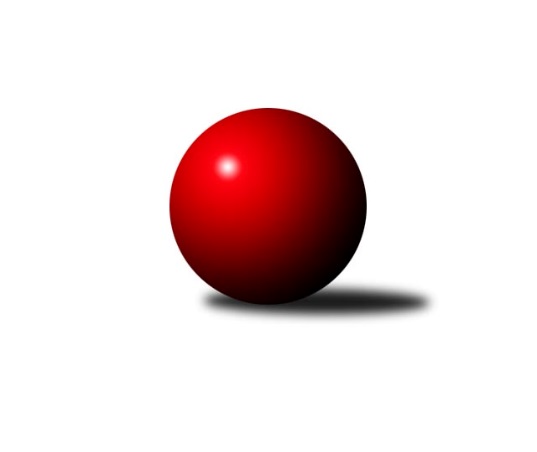 Č.2Ročník 2020/2021	11.9.2020Nejlepšího výkonu v tomto kole: 1817 dosáhlo družstvo: SK Sigma MOkresní přebor OL PV 2020/2021Výsledky 2. kolaSouhrnný přehled výsledků:KK Šternberk 	- TJ Prostějov	8:2	1617:1557		10.9.SK Sigma M	- TJ Prostějov	10:0	1817:1551		10.9.TJ Tatran Litovel C	- KK Troubelice B	6:4	1630:1619		10.9.KK Troubelice A	- KK Lipník nad Bečvou ˝B˝	2:8	1554:1623		11.9.TJ Sokol Horka nad Moravou	- Sokol Přemyslovice	4:6	1660:1742		11.9.HKK Olomouc E	- SK Sigma M	6:4	1584:1595		11.9.Tabulka družstev:	1.	KK Šternberk	2	2	0	0	18 : 2 	 	 1691	4	2.	KK Lipník nad Bečvou ˝B˝	2	2	0	0	14 : 6 	 	 1620	4	3.	SK Sigma M	2	1	0	1	14 : 6 	 	 1700	2	4.	HKK Olomouc D	1	1	0	0	8 : 2 	 	 1757	2	5.	SK Sigma M	1	1	0	0	8 : 2 	 	 1609	2	6.	Sokol Přemyslovice	1	1	0	0	6 : 4 	 	 1742	2	7.	SK Sigma M	2	1	0	1	10 : 10 	 	 1615	2	8.	TJ Tatran Litovel C	2	1	0	1	8 : 12 	 	 1631	2	9.	HKK Olomouc E	2	1	0	1	8 : 12 	 	 1565	2	10.	KK Troubelice B	1	0	0	1	4 : 6 	 	 1619	0	11.	TJ Sokol Horka nad Moravou	2	0	0	2	8 : 12 	 	 1635	0	12.	TJ Prostějov	1	0	0	1	2 : 8 	 	 1557	0	13.	KK Troubelice A	1	0	0	1	2 : 8 	 	 1554	0	14.	TJ Prostějov	2	0	0	2	0 : 20 	 	 1539	0Podrobné výsledky kola:	 KK Šternberk 	1617	8:2	1557	TJ Prostějov	Petr Pick	 	 198 	 235 		433 	 2:0 	 389 	 	199 	 190		Eva Paňáková	Josef Klaban	 	 195 	 200 		395 	 0:2 	 409 	 	211 	 198		Vlastimil Štěbra	Svatopluk Opavský	 	 187 	 202 		389 	 2:0 	 383 	 	196 	 187		Denisa Nováková	Jiří Miller	 	 187 	 213 		400 	 2:0 	 376 	 	177 	 199		Martin Spisarrozhodčí: Nejlepší výkon utkání: 433 - Petr Pick	 SK Sigma M	1817	10:0	1551	TJ Prostějov	Milan Král	 	 204 	 218 		422 	 2:0 	 366 	 	177 	 189		Josef Čapka	Jiří Malíšek	 	 221 	 230 		451 	 2:0 	 395 	 	192 	 203		Michal Sosík	Petr Vašíček	 	 227 	 217 		444 	 2:0 	 403 	 	179 	 224		Stanislav Feike	Radim Vlček	 	 257 	 243 		500 	 2:0 	 387 	 	188 	 199		Marek Čéperozhodčí: Nejlepší výkon utkání: 500 - Radim Vlček	 TJ Tatran Litovel C	1630	6:4	1619	KK Troubelice B	Jiří Kráčmar	 	 200 	 199 		399 	 0:2 	 415 	 	219 	 196		Jan Smékal	Jiří Vrobel	 	 204 	 225 		429 	 2:0 	 367 	 	185 	 182		Drahoslav Smékal	Dušan Žouželka *1	 	 175 	 217 		392 	 0:2 	 429 	 	221 	 208		Martin Tomšovský	Lubomír Blinka	 	 207 	 203 		410 	 2:0 	 408 	 	207 	 201		Miloslav Vaculíkrozhodčí: střídání: *1 od 58. hodu Vlastimil KozákNejlepšího výkonu v tomto utkání: 429 kuželek dosáhli: Jiří Vrobel, Martin Tomšovský	 KK Troubelice A	1554	2:8	1623	KK Lipník nad Bečvou ˝B˝	Jozef Gubala	 	 195 	 205 		400 	 0:2 	 453 	 	232 	 221		Jaroslav Koppa	Jiří Maitner	 	 215 	 180 		395 	 2:0 	 361 	 	179 	 182		Jaroslav Pěcha	Miroslav Kubáč	 	 187 	 202 		389 	 0:2 	 414 	 	217 	 197		Jaroslav Peřina	Miroslav Kotráš	 	 174 	 196 		370 	 0:2 	 395 	 	203 	 192		Martin Sekaninarozhodčí: Nejlepší výkon utkání: 453 - Jaroslav Koppa	 TJ Sokol Horka nad Moravou	1660	4:6	1742	Sokol Přemyslovice	Aleš Zaoral	 	 208 	 224 		432 	 0:2 	 499 	 	257 	 242		Martin Zaoral	Jiří Vodák	 	 223 	 183 		406 	 2:0 	 400 	 	205 	 195		Bohuslav Toman	Martin Stavarčík	 	 177 	 197 		374 	 0:2 	 418 	 	215 	 203		Milan Dvorský	František Zatloukal	 	 227 	 221 		448 	 2:0 	 425 	 	227 	 198		Oldřich Pajchl *1rozhodčí: střídání: *1 od 51. hodu Vít ZapletalNejlepší výkon utkání: 499 - Martin Zaoral	 HKK Olomouc E	1584	6:4	1595	SK Sigma M	Marie Říhová	 	 200 	 175 		375 	 2:0 	 374 	 	201 	 173		Tomáš Bittner	Antonín Jánoš	 	 189 	 179 		368 	 2:0 	 360 	 	154 	 206		Jaroslav Peřina	Bohuslava Fajdeková	 	 221 	 224 		445 	 2:0 	 412 	 	210 	 202		František Baslar	Alena Kopecká	 	 173 	 223 		396 	 0:2 	 449 	 	229 	 220		Karel Zvěřinarozhodčí: Nejlepší výkon utkání: 449 - Karel ZvěřinaPořadí jednotlivců:	jméno hráče	družstvo	celkem	plné	dorážka	chyby	poměr kuž.	Maximum	1.	Radek Hejtman 	HKK Olomouc D	494.00	333.0	161.0	7.0	1/1	(494)	2.	Radim Vlček 	SK Sigma M	466.50	301.5	165.0	2.5	2/2	(500)	3.	Jaroslav Koppa 	KK Lipník nad Bečvou ˝B˝	461.00	304.0	157.0	3.0	2/2	(469)	4.	Michal Svoboda 	HKK Olomouc D	460.00	328.0	132.0	8.0	1/1	(460)	5.	Martin Zaoral 	Sokol Přemyslovice	459.50	309.0	150.5	5.0	2/2	(499)	6.	Petr Pick 	KK Šternberk 	444.00	297.5	146.5	4.0	2/2	(455)	7.	Petr Mandl 	HKK Olomouc D	443.00	302.0	141.0	5.0	1/1	(443)	8.	František Zatloukal 	TJ Sokol Horka nad Moravou	436.00	299.0	137.0	3.0	1/1	(448)	9.	Jan Tögel 	-- volný los --	435.00	305.0	130.0	10.0	2/2	(470)	10.	Jiří Vrobel 	TJ Tatran Litovel C	430.00	299.5	130.5	7.0	1/1	(431)	11.	Svatopluk Opavský 	KK Šternberk 	426.50	298.0	128.5	10.0	2/2	(464)	12.	Petr Vašíček 	SK Sigma M	425.00	281.5	143.5	2.0	2/2	(444)	13.	Jan Smékal 	KK Troubelice B	422.50	293.0	129.5	9.0	2/2	(430)	14.	Jiří Vodák 	TJ Sokol Horka nad Moravou	421.00	280.5	140.5	8.5	1/1	(436)	15.	Karel Zvěřina 	SK Sigma M	421.00	289.0	132.0	6.0	2/2	(449)	16.	Jiří Miller 	KK Šternberk 	420.00	302.5	117.5	8.0	2/2	(440)	17.	Jiří Ocetek 	SK Sigma M	417.00	283.0	134.0	9.0	2/2	(427)	18.	Bohuslava Fajdeková 	HKK Olomouc E	417.00	288.5	128.5	10.5	2/2	(445)	19.	Miloslav Vaculík 	KK Troubelice B	417.00	290.5	126.5	11.0	2/2	(426)	20.	Miroslav Machalíček 	-- volný los --	416.00	290.0	126.0	10.0	2/2	(424)	21.	Dušan Žouželka 	TJ Tatran Litovel C	414.00	272.0	142.0	4.0	1/1	(414)	22.	Josef Šilbert 	SK Sigma M	414.00	294.0	120.0	6.0	2/2	(422)	23.	Martin Tomšovský 	KK Troubelice B	411.50	291.5	120.0	8.5	2/2	(429)	24.	Vlastimil Štěbra 	TJ Prostějov	409.00	278.0	131.0	6.0	1/1	(409)	25.	Alena Kopecká 	HKK Olomouc E	409.00	280.5	128.5	7.5	2/2	(422)	26.	Jiří Malíšek 	SK Sigma M	407.50	294.5	113.0	7.5	2/2	(451)	27.	Aleš Zaoral 	TJ Sokol Horka nad Moravou	407.00	285.0	122.0	8.5	1/1	(432)	28.	Jiří Kropáč 	-- volný los --	403.50	301.0	102.5	11.0	2/2	(406)	29.	Jiří Maitner 	KK Troubelice A	402.00	273.5	128.5	7.0	2/2	(409)	30.	Vlastimil Kozák 	TJ Tatran Litovel C	402.00	292.0	110.0	7.0	1/1	(402)	31.	Jaroslav Peřina 	KK Lipník nad Bečvou ˝B˝	400.50	279.0	121.5	6.5	2/2	(414)	32.	Milan Král 	SK Sigma M	400.50	280.5	120.0	7.0	2/2	(422)	33.	Martin Sekanina 	KK Lipník nad Bečvou ˝B˝	399.50	272.0	127.5	5.0	2/2	(404)	34.	Jiří Kráčmar 	TJ Tatran Litovel C	399.00	292.0	107.0	8.0	1/1	(399)	35.	Stanislav Feike 	TJ Prostějov	398.00	282.5	115.5	7.5	2/2	(403)	36.	Lubomír Blinka 	TJ Tatran Litovel C	397.00	265.0	132.0	13.5	1/1	(410)	37.	Bohuslav Toman 	Sokol Přemyslovice	396.00	283.5	112.5	11.0	2/2	(400)	38.	Miroslav Kotráš 	KK Troubelice A	392.00	276.0	116.0	11.0	2/2	(414)	39.	Jozef Gubala 	KK Troubelice A	390.00	279.0	111.0	12.0	2/2	(400)	40.	Eva Paňáková 	TJ Prostějov	389.00	284.0	105.0	11.0	1/1	(389)	41.	Denisa Nováková 	TJ Prostějov	383.00	271.0	112.0	10.0	1/1	(383)	42.	Josef Čapka 	TJ Prostějov	381.50	287.0	94.5	13.5	2/2	(397)	43.	Jaroslav Peřina 	SK Sigma M	379.50	267.0	112.5	12.0	2/2	(399)	44.	Jitka Sobotová 	SK Sigma M	378.00	263.5	114.5	15.0	2/2	(404)	45.	Martin Spisar 	TJ Prostějov	376.00	270.0	106.0	14.0	1/1	(376)	46.	Marie Říhová 	HKK Olomouc E	372.50	260.0	112.5	10.5	2/2	(375)	47.	Martin Stavarčík 	TJ Sokol Horka nad Moravou	371.00	253.0	118.0	12.5	1/1	(374)	48.	Drahoslav Smékal 	KK Troubelice B	368.00	272.0	96.0	14.0	2/2	(369)	49.	Antonín Jánoš 	HKK Olomouc E	366.50	269.0	97.5	12.0	2/2	(368)	50.	Jaroslav Kopáč 	HKK Olomouc D	360.00	254.0	106.0	11.0	1/1	(360)		Petr Hájek 	SK Sigma M	443.00	314.0	129.0	4.0	1/2	(443)		Zdeněk Chudožilov 	TJ Prostějov	431.00	290.0	141.0	6.0	1/2	(431)		Václav Suchý 	SK Sigma M	428.00	306.0	122.0	11.0	1/2	(428)		Jiří Zapletal 	Sokol Přemyslovice	420.00	305.0	115.0	4.0	1/2	(420)		Milan Dvorský 	Sokol Přemyslovice	418.00	311.0	107.0	13.0	1/2	(418)		František Baslar 	SK Sigma M	412.00	289.0	123.0	10.0	1/2	(412)		Ivan Brzobohatý 	KK Šternberk 	406.00	264.0	142.0	4.0	1/2	(406)		Miroslav Hyc 	SK Sigma M	399.00	290.0	109.0	12.0	1/2	(399)		Josef Klaban 	KK Šternberk 	395.00	273.0	122.0	7.0	1/2	(395)		Michal Sosík 	TJ Prostějov	395.00	275.0	120.0	9.0	1/2	(395)		Oldřich Pajchl 	Sokol Přemyslovice	393.00	279.0	114.0	6.0	1/2	(393)		Jana Suralová 	KK Troubelice A	391.00	281.0	110.0	9.0	1/2	(391)		Miroslav Kubáč 	KK Troubelice A	389.00	288.0	101.0	11.0	1/2	(389)		Marek Čépe 	TJ Prostějov	387.00	258.0	129.0	9.0	1/2	(387)		Alena Machalíčková 	-- volný los --	385.00	297.0	88.0	18.0	1/2	(385)		František Všetička 	-- volný los --	377.00	267.0	110.0	10.0	1/2	(377)		Tomáš Bittner 	SK Sigma M	374.00	268.0	106.0	14.0	1/2	(374)		Jaroslav Pěcha 	KK Lipník nad Bečvou ˝B˝	361.00	268.0	93.0	17.0	1/2	(361)		Jan Oprštěný 	SK Sigma M	357.00	251.0	106.0	16.0	1/2	(357)		Vojtěch Onderka 	KK Lipník nad Bečvou ˝B˝	357.00	258.0	99.0	11.0	1/2	(357)		David Chudožilov 	TJ Prostějov	305.00	209.0	96.0	16.0	1/2	(305)Sportovně technické informace:Starty náhradníků:registrační číslo	jméno a příjmení 	datum startu 	družstvo	číslo startu18666	Jiří Maitner	11.09.2020	KK Troubelice A	2x
Hráči dopsaní na soupisku:registrační číslo	jméno a příjmení 	datum startu 	družstvo	18668	Miroslav Kubáč	11.09.2020	KK Troubelice A	16436	Jan Oprštěný	11.09.2020	SK Sigma M	Program dalšího kola:3. kolo16.9.2020	st	17:00	KK Troubelice B - HKK Olomouc D	17.9.2020	čt	17:00	SK Sigma M - TJ Tatran Litovel C	17.9.2020	čt	17:00	KK Lipník nad Bečvou ˝B˝ - TJ Sokol Horka nad Moravou	17.9.2020	čt	17:00	TJ Prostějov - SK Sigma M	17.9.2020	čt	22:00	TJ Prostějov - KK Troubelice A				SK Sigma M - -- volný los --	18.9.2020	pá	17:00	Sokol Přemyslovice - HKK Olomouc E				-- volný los -- - KK Šternberk 	Nejlepší šestka kola - absolutněNejlepší šestka kola - absolutněNejlepší šestka kola - absolutněNejlepší šestka kola - absolutněNejlepší šestka kola - dle průměru kuželenNejlepší šestka kola - dle průměru kuželenNejlepší šestka kola - dle průměru kuželenNejlepší šestka kola - dle průměru kuželenNejlepší šestka kola - dle průměru kuželenPočetJménoNázev týmuVýkonPočetJménoNázev týmuPrůměr (%)Výkon1xRadim VlčekSigma A5001xRadim VlčekSigma A123.325001xMartin ZaoralPřemky C4991xMartin ZaoralPřemky C121.824991xJan Tögel---4701xKarel ZvěřinaSigma C118.084492xJaroslav KoppaLipník B4531xBohuslava FajdekováOlomouc E117.034451xJiří MalíšekSigma A4511xJan Tögel---112.694701xKarel ZvěřinaSigma C4492xJaroslav KoppaLipník B111.73453